		   Opracowanie sygnalneM O N I T O R I N G   R Y N K U   P R A C YPopyt na pracę w III kwartale 2015 roku	W końcu III kwartału 2015 r. liczba wolnych miejsc pracy w podmiotach zatrudniających co najmniej 1 osobę wynosiła 73,2 tys. i była niższa niż w kwartale poprzednim o 1,6 tys., tj. o 2,3%. W porównaniu z III kwartałem roku poprzedniego liczba wolnych miejsc pracy wzrosła o 13,0 tys., tj. o 21,7%. W końcu omawianego okresu nie obsadzonych było jeszcze 17,5 tys. (tj. 12,7%) nowo utworzonych miejsc pracy. W III kwartale 2015 roku utworzono o 10,8% mniej nowych miejsc pracy w porównaniu z poprzednim kwartałem oraz nieznacznie więcej (o 0,2%) niż w III kwartale roku poprzedniego. W okresie III kwartału 2015 roku zlikwidowano o 5,0% więcej miejsc pracy niż w II kwartale 2015 roku 
i o 6,1% mniej niż w III kwartale roku poprzedniego.Tabl. 1. Wolne miejsca pracy według wybranych sekcji PKD, sektorów własności i wielkości jednostek na koniec 
	   III kwartału 2015 r. (w tys.)	Wyniki badania popytu na pracę za III kwartał 2015 roku są reprezentatywne dla 713,9 tys. podmiotów, z czego 71,3% stanowią jednostki o liczbie pracujących do 9 osób. Wśród badanych jednostek 89,7% stanowiły podmioty sektora prywatnego. Spośród ogólnej liczby 713,8 tys. podmiotów tylko 26,5 tys., tj. 3,7%, dysponowało w końcu III kwartału br. wolnymi miejscami pracy, z tego 88,8% stanowiły jednostki sektora prywatnego, najczęściej (53,9%) były to jednostki 
o liczbie pracujących do 9 osób.	Liczba wykazanych wolnych miejsc pracy na koniec III kwartału 2015 roku wyniosła 73,2 tys. Wolne miejsca pracy koncentrowały się głównie w sektorze prywatnym (88,6%) oraz w jednostkach o liczbie pracujących powyżej 
49 osób (48,7%). Najwięcej wolnych miejsc pracy zanotowano w jednostkach prowadzących działalność w zakresie przetwórstwa przemysłowego (23,7%) oraz handlu; napraw pojazdów samochodowych (19,9%). W III kwartale 2015 roku jednostki dysponujące wolnymi miejscami pracy najczęściej poszukiwały robotników przemysłowych i rzemieślników (21,8%), specjalistów (19,3%), a także operatorów i monterów maszyn i urządzeń (15,3%).Tabl. 2. Wolne miejsca pracy według zawodów, sektorów własności i wielkości jednostek na koniec III kwartału 2015 r. 
	  (w tys.)Wolne miejsca pracy według województw na koniec III kwartału 2015 roku (w tys.)	W okresie trzech kwartałów 2015 roku powstało 484,8 tys. nowych miejsc pracy, z tego 8,8% w sektorze publicznym, a 91,2% w sektorze prywatnym. Nowe miejsca pracy zostały utworzone najliczniej w zbiorowości podmiotów zatrudniających do 9 osób (46,7%). Najwięcej nowych miejsc pracy powstało w województwie mazowieckim – 97,1 tys. (20,0%), śląskim – 54,8 tys. (11,3%) oraz wielkopolskim – 52,6 tys. (10,8%). Najmniej nowo utworzonych miejsc pracy wystąpiło w województwie opolskim – 7,5 tys. (1,5%), podlaskim – 8,6 tys. (1,8%), oraz lubuskim – 10,1 tys. (2,1%). Nowo utworzone miejsca pracy powstały głównie w jednostkach prowadzących działalność w zakresie handlu; napraw pojazdów samochodowych (25,8%), przetwórstwa przemysłowego (18,6%) oraz budownictwa (12,5%). 	W końcu III kwartału 2015 r. nie obsadzone było jeszcze 17,5 tys. (3,6%) nowo utworzonych miejsc pracy, głównie w sektorze prywatnym (92,1%) oraz w jednostkach o liczbie pracujących powyżej 49 osób (58,5%). Najwięcej wolnych nowo utworzonych miejsc pracy wystąpiło w województwie dolnośląskim – 3,5 tys. (20,2%), mazowieckim – 3,4 tys. (19,5%) oraz śląskim – 2,1 tys. (12,1%), najmniej zaś w województwie opolskim, świętokrzyskim oraz podkarpackim – po 0,1 tys. (0,6%). Nowo utworzone wolne miejsca pracy wystąpiły głównie 
w jednostkach prowadzących działalność w zakresie przetwórstwa przemysłowego (22,1%), handlu; napraw pojazdów samochodowych (20,3%) oraz informacji i komunikacji (12,3%). Przeznaczone były one głównie dla specjalistów (26,6%), robotników przemysłowych i rzemieślników (15,7%) oraz pracowników usług i sprzedawców (14,4%). Tabl. 3. Wolne nowo utworzone miejsca pracy według wybranych sekcji PKD, sektorów własności i wielkości jednostek 
 na koniec III kwartału 2015 r. (w tys.)Tabl. 4. Wolne nowo utworzone miejsca pracy według zawodów, sektorów własności i wielkości jednostek na koniec 
	 III kwartału 2015 r. (w tys.)Tabl. 5. Nowo utworzone i zlikwidowane miejsca pracy według wybranych sekcji PKD w okresie I – III kwartał 2015 r. 
	(w tys.)4	W okresie I - III kwartał 2015 roku zlikwidowano 242,0 tys. miejsc pracy, głównie w sektorze prywatnym (88,2%) oraz jednostkach o liczbie pracujących do 9 osób (42,2%). Najwięcej zlikwidowanych miejsc pracy zanotowano 
w województwie mazowieckim – 52,0 tys. (21,5%), śląskim – 32,3 tys. (13,3%), wielkopolskim – 23,3 tys. (9,6%), 
a najmniej w województwie podlaskim – 3,2 tys. (1,3%), opolskim – 5,3 tys. (2,2%) oraz lubuskim – 5,9 tys. (2,4%).Porównanie liczby nowo utworzonych i zlikwidowanych miejsc pracy według kwartałów (w tys.)	Z analizy danych dla okresu I kwartał 2012 – III kwartał 2015 roku wynika, że tylko w jednym kwartale liczba zlikwidowanych miejsc pracy była wyższa od nowo utworzonych (IV kwartał 2012 r.), natomiast we wszystkich pozostałych kwartałach tendencja była odwrotna (przeważała liczba nowo utworzonych miejsc pracy). Począwszy 
od I kwartału 2014 roku, w porównaniu z latami poprzednimi, liczba nowo utworzonych miejsc pracy była znacznie wyższa od liczby zlikwidowanych miejsc pracy. Na wzrost lub spadek liczby nowo utworzonych i zlikwidowanych miejsc pracy oprócz sytuacji gospodarczej ma wpływ również sezonowy charakter prac w niektórych rodzajach działalności.	Źródłem zaprezentowanych danych jest reprezentacyjne badanie popytu na pracę, realizowane z częstotliwością kwartalną w podmiotach zatrudniających co najmniej 1 osobę. Podstawowymi informacjami, jakie uzyskujemy z badania przedsiębiorstw na formularzu Z–05, jest popyt zrealizowany i niezrealizowany, czyli pracujący i wolne miejsca pracy według zawodów oraz dane na temat liczby nowo utworzonych oraz zlikwidowanych miejsc pracy w okresie sprawozdawczym według cech charakteryzujących zakłady pracy, a mianowicie rozmieszczenia przestrzennego, sektorów własności, rodzajów działalności oraz wielkości jednostek.Uwagi metodyczne:Wolne miejsca pracy – to miejsca pracy powstałe w wyniku ruchu zatrudnionych, bądź nowo utworzone, w stosunku do których spełnione zostały jednocześnie trzy warunki:1) miejsca pracy w dniu sprawozdawczym były faktycznie nie obsadzone,2) pracodawca czynił starania, aby znaleźć osoby chętne do podjęcia pracy,3) w przypadku znalezienia właściwych kandydatów, pracodawca byłby gotów do natychmiastowego 	przyjęcia tych osób.Nowo utworzone miejsca pracy – to miejsca pracy powstałe w wyniku zmian organizacyjnych, rozszerzenia 
lub zmiany profilu działalności oraz wszystkie miejsca pracy w jednostkach nowo powstałych.Szerszy opis metodologii można znaleźć w publikacji, dostępnej na stronie internetowej: http://stat.gov.pl/obszary-tematyczne/rynek-pracy/popyt-na-prace/popyt-na-prace-w-2014-r-,1,10.htmlLink do obszaru tematycznego: http://stat.gov.pl/obszary-tematyczne/rynek-pracy/popyt-na-prace/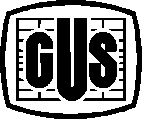 GŁÓWNY URZĄD STATYSTYCZNY                           GŁÓWNY URZĄD STATYSTYCZNY                                     Warszawa, 10.12.2015 r.PODSTAWOWE WYNIKI BADANIAPODSTAWOWE WYNIKI BADANIAPODSTAWOWE WYNIKI BADANIAPODSTAWOWE WYNIKI BADANIAIII kwartał 2014II kwartał 2015III kwartał 2015       60126    74847Wolne miejsca pracy – w końcu kwartału       73154       13999    16680Wolne nowo utworzone miejsca pracy – w końcu kwartału       17517     137363  154381Nowo utworzone miejsca pracy – w kwartale     137662       79784    71309Zlikwidowane miejsca pracy – w kwartale       74898WyszczególnienieOgółemSektorSektorJednostki według liczby pracującychJednostki według liczby pracującychJednostki według liczby pracującychWyszczególnienieOgółemSektorSektorJednostki według liczby pracującychJednostki według liczby pracującychJednostki według liczby pracującychWyszczególnienieOgółempublicznyprywatnydo 9 osóbod 10 do 49 osóbpowyżej 49 osóbWyszczególnienieOgółempublicznyprywatnydo 9 osóbod 10 do 49 osóbpowyżej 49 osóbOGÓŁEM73,28,364,922,315,235,7       w tym:Przetwórstwo przemysłowe17,40,217,23,04,010,4Budownictwo7,20,07,24,71,51,0Handel; naprawa pojazdów samochodowych14,50,014,55,24,05,3Transport i gospodarka magazynowa6,81,05,82,41,43,0Zakwaterowanie i gastronomia3,90,03,92,00,91,0Informacja i komunikacja5,20,15,11,10,53,6Działalność finansowa i ubezpieczeniowa1,70,01,70,30,11,3Działalność profesjonalna, naukowa i techniczna4,00,23,81,20,42,4Administrowanie i działalność wspierająca2,60,02,60,50,41,7Administracja publiczna i obrona narodowa; obowiązkowe zabezpieczenia społeczne3,13,10,00,00,42,7Edukacja1,51,00,50,40,50,6Opieka zdrowotna i pomoc społeczna2,41,50,90,50,41,5Działalność związana z kulturą, rozrywką i rekreacją0,60,50,10,10,30,2Pozostała działalność usługowa0,50,00,50,40,00,1WyszczególnienieOgółemSektorSektorJednostki według liczby pracującychJednostki według liczby pracującychJednostki według liczby pracującychWyszczególnienieOgółemSektorSektorJednostki według liczby pracującychJednostki według liczby pracującychJednostki według liczby pracującychWyszczególnienieOgółempublicznyprywatnydo 9 osóbod 10 do 49 osóbpowyżej 49 osóbWyszczególnienieOgółempublicznyprywatnydo 9 osóbod 10 do 49 osóbpowyżej 49 osóbOGÓŁEM73,28,364,922,315,235,7Przedstawiciele władz publicznych, wyżsi urzędnicy
 i kierownicy2,40,42,00,20,51,7Specjaliści14,13,710,42,02,29,9Technicy i inny średni personel5,61,34,31,60,73,3Pracownicy biurowi7,01,06,02,71,13,2Pracownicy usług i sprzedawcy10,80,410,43,42,54,9Robotnicy przemysłowi i rzemieślnicy16,00,315,76,53,95,6Operatorzy i monterzy maszyn i urządzeń11,20,810,43,23,05,0Pracownicy przy pracach prostych6,10,45,72,71,32,1WyszczególnienieOgółemSektorSektorJednostki według liczby pracującychJednostki według liczby pracującychJednostki według liczby pracującychWyszczególnienieOgółemSektorSektorJednostki według liczby pracującychJednostki według liczby pracującychJednostki według liczby pracującychWyszczególnienieOgółempublicznyprywatnydo 9 osóbod 10 do 49 osóbpowyżej 49 osóbWyszczególnienieOgółempublicznyprywatnydo 9 osóbod 10 do 49 osóbpowyżej 49 osóbOGÓŁEM17,51,416,14,72,610,2       w tym:Przetwórstwo przemysłowe3,90,13,80,20,73,0Budownictwo1,60,01,61,20,10,3Handel; naprawa pojazdów samochodowych3,60,03,60,70,92,0Transport i gospodarka magazynowa0,90,00,90,50,10,3Zakwaterowanie i gastronomia0,40,00,40,20,10,1Informacja i komunikacja2,20,02,20,40,21,6Działalność finansowa i ubezpieczeniowa0,50,00,50,10,00,4Działalność profesjonalna, naukowa i techniczna1,70,01,70,60,01,1Administrowanie i działalność wspierająca0,60,00,60,10,00,5Administracja publiczna i obrona narodowa; obowiązkowe zabezpieczenia społeczne0,60,60,00,00,00,6Edukacja0,50,30,20,20,20,1Opieka zdrowotna i pomoc społeczna0,40,10,30,20,10,1Działalność związana z kulturą, rozrywką i rekreacją0,10,10,00,00,00,1Pozostała działalność usługowa0,20,00,20,20,00,0WyszczególnienieOgółemSektorSektorJednostki według liczby pracującychJednostki według liczby pracującychJednostki według liczby pracującychWyszczególnienieOgółemSektorSektorJednostki według liczby pracującychJednostki według liczby pracującychJednostki według liczby pracującychWyszczególnienieOgółempublicznyprywatnydo 9 osóbod 10 do 49 osóbpowyżej 49 osóbWyszczególnienieOgółempublicznyprywatnydo 9 osóbod 10 do 49 osóbpowyżej 49 osóbOGÓŁEM17,51,416,14,72,610,2Przedstawiciele władz publicznych, wyżsi urzędnicy
 i kierownicy0,80,10,70,10,10,6Specjaliści4,70,74,01,00,43,3Technicy i inny średni personel1,50,31,20,30,11,1Pracownicy biurowi2,00,11,90,80,30,9Pracownicy usług i sprzedawcy2,50,12,40,30,61,6Robotnicy przemysłowi i rzemieślnicy2,70,02,71,20,41,1Operatorzy i monterzy maszyn i urządzeń2,10,02,10,60,41,1Pracownicy przy pracach prostych1,20,11,10,40,30,5WyszczególnienieNowo utworzone miejsca pracyZlikwidowane miejsca pracyOGÓŁEM484,8242,0      w tym:Przetwórstwo przemysłowe90,339,6Budownictwo60,632,9Handel; naprawa pojazdów samochodowych125,061,0Transport i gospodarka magazynowa26,816,9Zakwaterowanie i gastronomia19,510,3Informacja i komunikacja19,07,2Działalność finansowa i ubezpieczeniowa10,55,3Działalność profesjonalna, naukowa i techniczna30,414,7Administrowanie i działalność wspierająca24,513,0Administracja publiczna i obrona narodowa; obowiązkowe zabezpieczenia społeczne10,34,5Edukacja25,514,1Opieka zdrowotna i pomoc społeczna13,15,3Działalność związana z kulturą, rozrywką i rekreacją4,81,9Pozostała działalność usługowa7,23,3Opracowanie merytoryczne:DepartamentBadań Demograficznych i Rynku PracyMałgorzata PotockaTel: 22 608 3852	Rozpowszechnianie:	Rzecznik Prasowy Prezesa GUSArtur SatoraTel: 22 608 3745, 22 608 3009e-mail: rzecznik@stat.gov.pl